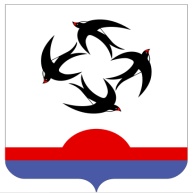 АДМИНИСТРАЦИЯ КИЛЬМЕЗСКОГО РАЙОНАКИРОВСКОЙ ОБЛАСТИПОСТАНОВЛЕНИЕ28.12.2018                                                                                                                № 566пгт КильмезьО внесении изменений в постановление администрации Кильмезского района от 30.08.2018 № 357В соответствии с решением Кильмезской районной Думы от 13.12.2018 года № 6/1 «О районном бюджете на 2019 и плановый период 2020 – 2021 годов», администрация Кильмезского района ПОСТАНОВЛЯЕТ:1. Внести в муниципальную программу «Социальное развитие и поддержка населения Кильмезского района на 2014 – 2021 годы» (далее – программа), утвержденная постановлением администрации Кильмезского района                             от 30.08.2018 № 357 следующие изменения:1.2. В паспорте программы строку «Объемы ассигнований муниципальной программы» изложить в новой редакции: «Общий объём финансирования муниципальной программы в 2014 - 2021 годах составит 32 508,494 тыс. рублей,                        в том числе средства районного бюджета 12 195,8 тыс. рублей, средства областного бюджета 2 306,8 тыс. рублей, средства федерального бюджета 1 762,2 тыс. рублей».1.2. В разделе 5 «Ресурсное обеспечение Муниципальной программы» цифры «32 060,394» заменить на  «32 508,494», «1 690,1» заменить на «1 762,2», «2 249,7» заменить на «2 306,8», «11 876,9» заменить на «12 195,8».	1.3. Приложение № 4 «Расходы на реализацию Муниципальной программы за счет средств муниципального бюджета», изложить в новой редакции согласно приложению № 1.	1.4. Приложение № 5 «Прогнозная (справочная) оценка ресурсного обеспечения реализации муниципальной программы за счет всех источников финансирования», изложить в новой редакции согласно приложению № 2.2. Финансовому управлению администрации Кильмезского района                                (А.П. Благодатских) учесть расходы на исполнение муниципальной программы                                                                                                                                                                 в бюджете муниципального района на 2018 год и плановый период, в пределах имеющихся средств.Глава Кильмезского района	  А.В. СтяжкинПОДГОТОВЛЕНО:Ведущий специалист по делам молодежиотдела социального развития					               Р.Р. Мухамадьярова                                                                28.12.2018СОГЛАСОВАНО:Заместитель главы администрациирайона по финансам, налогам и сборам, начальник финансового управления: 				        А.П. Благодатских                                                             28.12.2018ПРАВОВАЯ ЭКСПЕРТИЗА ПРОВЕДЕНА:Главный специалист, юрисконсульт                                                           Е.В. Бурова                                                             28.12.2018ЛИНГВИСТИЧЕСКАЯ ЭКСПЕРТИЗА ПРОВЕДЕНА:Управляющий делами	администрации района:						                          М.Н. Дрягина                                                             28.12.2018РАЗОСЛАТЬ:Адм. – 1, отдел мол. – 1, отдел соц. развития – 1, райфо – 1, УП и ЭР – 1.Всего: 5.